Расписание внеурочной деятельности дистанционного обучения для    4 класса на неделю с 20 по 24 апреляВ случае отсутствия интернет соединения, задания будут высылаться на телефоны в группы по ВАЙБЕРУ или VK Понедельник20.04.2020ВремяСпособНаименование внеурочной деятельностиТемаРесурсПонедельник20.04.202013.30-14.00С помощьюЭОРИнтеллектуальный марафон «Юный грамотей» Савельева Н.И.Конкурс знатоковВ контакте (весь класс)Выполнить задание на листочках либо голосовым  сообщением. Задания выставляются учителем.Понедельник20.04.202014.10-14.40С помощьюЭОРКруглый стол. «Рассказы по истории Самарского края»Савельева Н.И. Труженица Волга. Бурлаки и пароходы.В контакте (весь класс)5минутYoutube (https://www.youtube.com/watch?time_continue=203&v=wO2dZyOBXPE&feature=emb_logo1. Пройти по ссылке.2. Просмотреть видеоВ случае отсутствия связи работа с книгой стр. 69-73.Вторник21.04.202012.40 – 13.10С помощьюЭОРВ/З «Калейдоскоп замечательных игр»Савельева Н.И.Игры на вниманиеВ контакте (весь класс)Youtube(11 минут):https://www.youtube.com/watch?v=JRUN-KHUBWs1. Пройти по ссылке.2. Просмотреть видео урок и выполнять задания по инструкции два раза.Среда22.04.202013.30 – 14.00С помощьюЭОРПсихологическая программа «Тропинка к своему Я» Дрогунова О.А.Права и обязанности школьникаВконтакте1.Закончите фразуЯ не хочу делать…Я хочу…2.Смотреть видео по ссылкеhttps://youtu.be/eZBnblbXCCEЧто такое права?Что такое обязанности?Для чего они нужны?3.Какие права и обязанности придумали бы вы?Четверг23.04.202013:30-14:00С помощьюЭОРКружок «По дорогам сказок»Егорова О.А.Описать любимого героя из сказки «Белоснежка».В контакте1.Пробуем описать сказочного героя по схеме: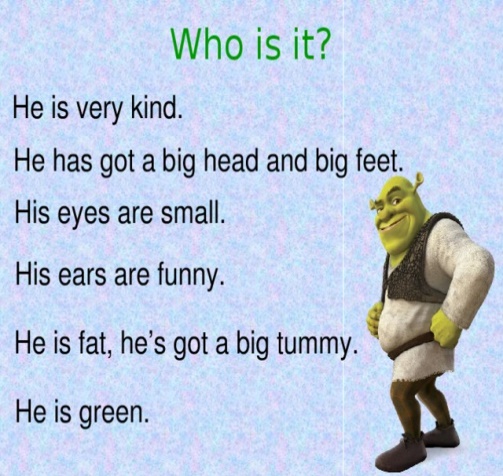 Отгадать загадки.Пятница24.04.202011.20 – 11.50С помощьюЭОРВ/З «Калейдоскоп замечательных игр»Савельева Н.И.Игры  «Сантики-фантики», «Хомяки».В контакте (весь класс)Youtube:https://www.youtube.com/watch?time_continue=172&v=nGy02joaoU4&feature=emb_logo1. Войти на сайт  по ссылке2. Просмотреть видео (8 мин)3. Поиграть.